NIT – VODA ZA RASTLINE IN ŽIVALIPreberi vsebine v U. str 59, 60Zapis v zvezek:VODA ZA RASTLINE IN ŽIVALIVoda za rastline(Preriši.)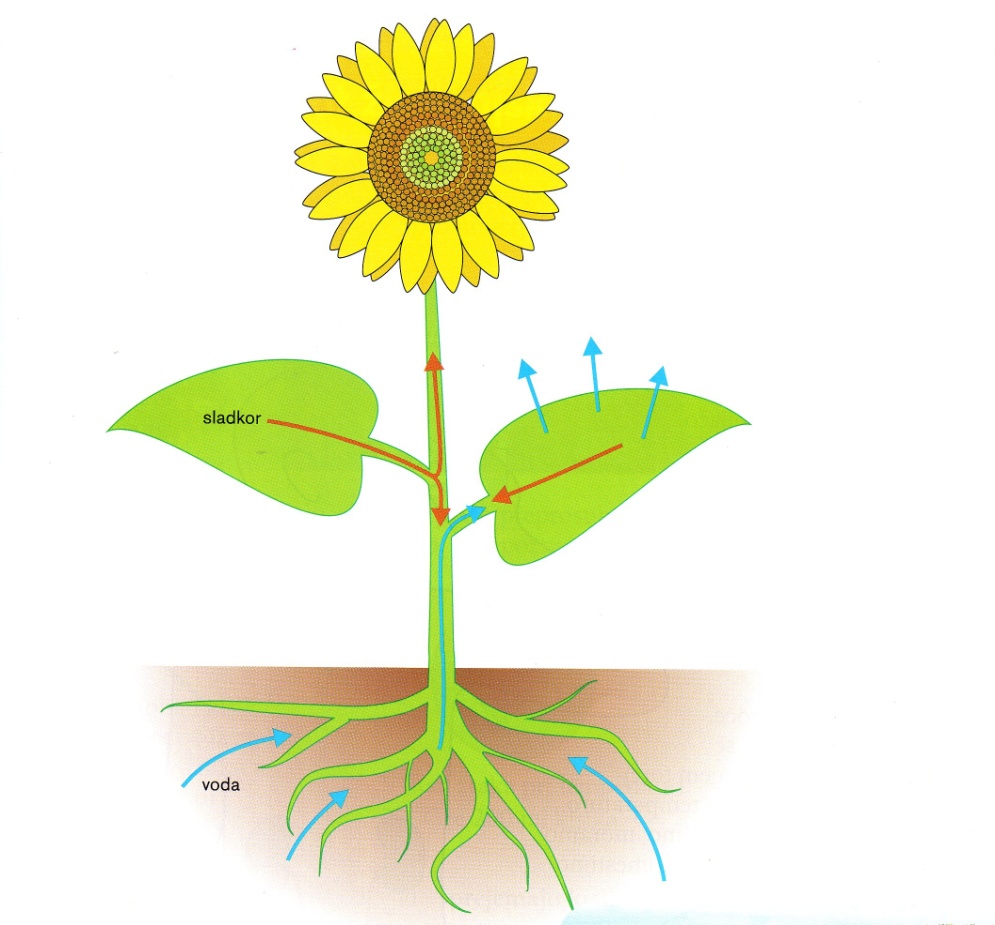 